WHEN COMPLETING THIS FORM, PLEASE TYPE IN THE FORM, AS FORM WILL BE ELECTRONICALLY SCANNEDPLEASE ATTACH A PERSONAL RESUMEAre you presently a Director of any company ?  Yes    No  If Yes, please list – Business Experience : Please provide a brief summary of your background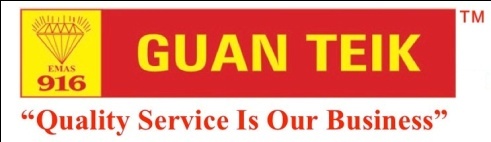 APPLICANT INFORMATIONName :Home Phone :Home Phone :Home Phone :Hand Phone :Hand Phone :Address :Postcode :Postcode :Postcode :Fax No. :Fax No. :IC No. :IC No. :IC No. :Date of Birth :Date of Birth :Email :Marital status :Marital status :Marital status :Citizenship :Citizenship :Name of spouse :Name of spouse :IC No. :IC No. :IC No. :Education :Highest level of education completedHighest level of education completedHighest level of education completedHighest level of education completedHighest level of education completedHighest level of education completedDegree (s) :Degree (s) :Degree (s) :Name of college and/or graduate school and/or universityName of college and/or graduate school and/or universityName of college and/or graduate school and/or universityName of college and/or graduate school and/or universityName of college and/or graduate school and/or universityPresent Occupation Present Occupation Present Occupation Position :Date Employed :Date Employed :Date Employed :Company :Company NameRegistration No.1.2.3.Financial In RMIn RMIn RMIn RMIn RMAssetsLiabilitiesBusinessLoan payable to bankReal estateOther loan payableCash on hand (bank)Real estate mortgagesAnnual incomeOthers - specifyOthers - specifyTotal AssetsTotal AssetsTotal LiabilitiesTotal LiabilitiesNet worthNet worthTotal cash available to invest in Licensed Money Lender ( in RM )Total cash available to invest in Licensed Money Lender ( in RM )Total cash available to invest in Licensed Money Lender ( in RM )DateSignaturePlease send the completed form to the following addressFranchising DepartmentNo. 2, Kompleks Jitra,06000 Jitra, Kedah, Malaysia.